Situation complexe :Comment pouvez-vous construire le phénomène observé ?"HyperbolaeDrawnByHalogenLamp" by GuidoB - Own work. Licensed under CC BY-SA 3.0 via Wikimedia Commons.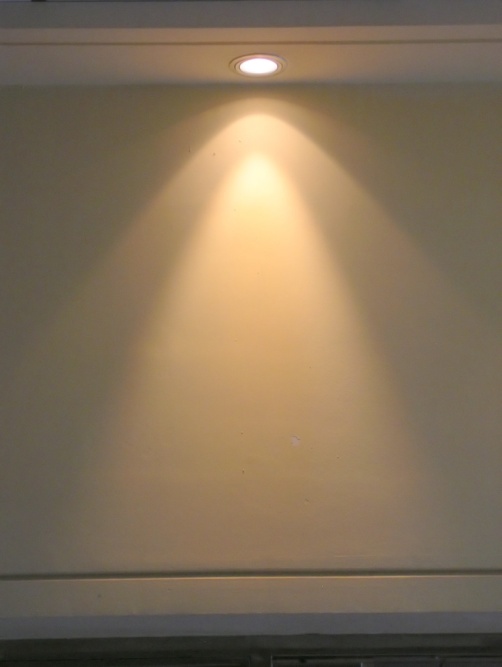 Démonstration expérimentale:Construire un cône dans google sketchup avec les outils 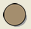 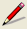 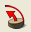 Réaliser une coupe du cône avec un plan de section avec les outils 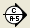 Déplacer le plan de section pour retrouver la trace obtenue sur votre mur à l’aide des outils 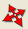 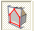 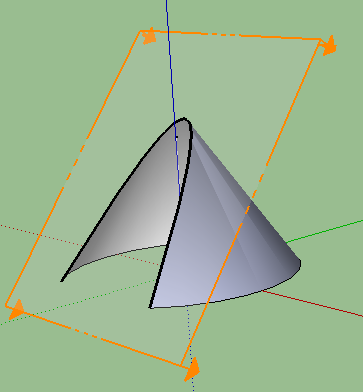 